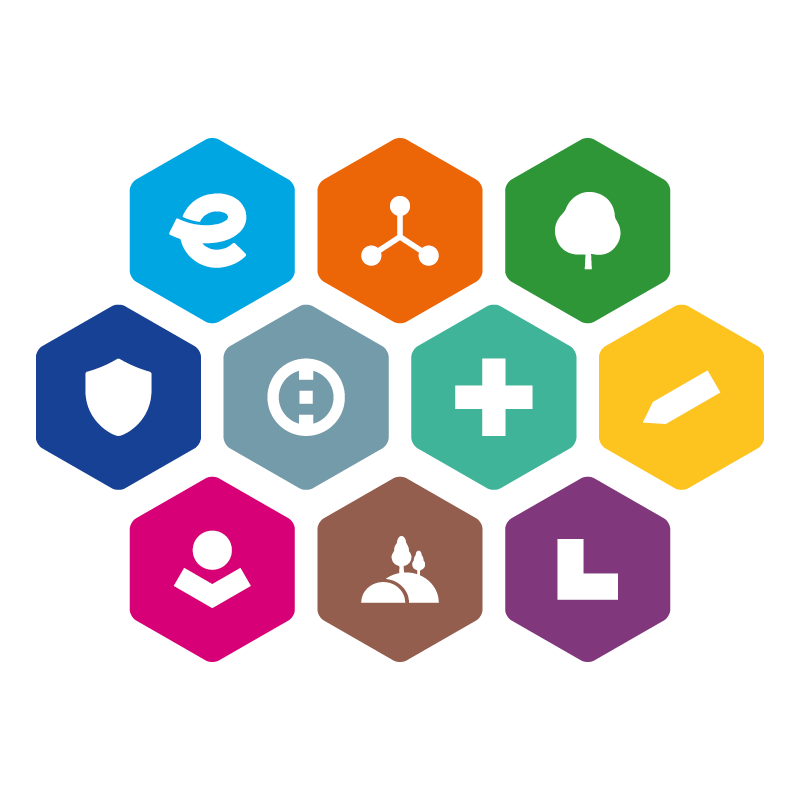 INTEGROVANÝ REGIONÁLNÍ OPERAČNÍ PROGRAM 
2021–2027Šablona projektového záměru pro programový rámec irop MAS Pobeskydí2. výzva MAS Pobeskydí irop – Vzdělávání I.Příloha č. 1 – Šablona projektového záměruVýzva: MAS Pobeskydí – IROP – VZDĚLÁVÁNÍ I.Č. výzvy: 2Vazba na výzvu IROP č.: 48Informace:Žadatel musí vyplnit všechny požadované údaje. Zároveň doporučujeme uvádět stručné a výstižné informace.V rámci MAS bude nejprve ze strany kanceláře MAS provedena administrativní kontrola. Záměry, které splní kritéria administrativní kontroly, budou postoupeny do věcného hodnocení. Věcné hodnocení provádí výběrová komise MAS. K jednání komise mohou být postoupeny pouze záměry, které splní kritéria administrativní kontroly.Dalším krokem je výběr projektových záměrů. Výběr je v kompetenci programového výboru. Projektům je vydáno Vyjádření o souladu se SCLLD MAS Pobeskydí, které je nedílnou součástí plné žádosti o podporu. Vyjádření je povinnou přílohou vkládanou do systému MS2021+ a má omezenou platnost.Postup hodnocení projektových záměrů je uveden v Interních postupech IROP programového období 2021-2027 MAS Pobeskydí, z. s. Interní postupy jsou zveřejněny v dokumentech k výzvě č. 2.Hodnocení plných žádostí o podporu je v kompetenci Centra pro regionální rozvoj (CRR). Věcná způsobilost je definována v Obecných a Specifických pravidlech pro žadatele a příjemce výzvy č. 48 IROP (vždy v aktuálním znění).Obecná a Specifická pravidla pro žadatele pro výzvu ŘO IROP jsou uvedena zde: https://irop.mmr.cz/cs/vyzvy-2021-2027/vyzvy/48vyzvairop Podání projektového záměru na MAS – kompletně vyplněný záměr ve formátu pdf opatřený elektronickým podpisem osoby (osoby) jednajících jménem žadatele (nebo osob zmocněných na základě plné moci) a relevantní přílohy je nutné zaslat na e-mail: mas@pobeskydi.cz nebo podat prostřednictvím datové schránky MAS Pobeskydí z. s. (mvx4it3).V případě nadměrné velikosti „Příloh“ lze k předání příloh využít volně dostupného úložiště, např.:  https://uschovna.cz/Výše uvedené informace nepřikládejte k projektovému záměru! *Více informací k indikátorům je uvedeno v přílohách Specifických pravidel IROP pro výzvu č. 48. Vyplňte pro aktivitu, která je pro vás relevantní.Svým podpisem žadatel potvrzuje, že se seznámil s pravidly nadřazené výzvy IROP a že předkládaný záměr je s těmito pravidly v souladuNÁZEV PROJEKTOVÉHO ZÁMĚRU  doplňte doplňteZAŘAZENÍ PROJEKTOVÉHO ZÁMĚRU DO INTEGROVANÉ STRATEGIE oficiální název MASMAS Pobeskydí, z. s.ZAŘAZENÍ PROJEKTOVÉHO ZÁMĚRU DO INTEGROVANÉ STRATEGIE číslo a název opatření PR IROP Opatření 2.2.1: Vzdělávací infrastrukturaZAŘAZENÍ PROJEKTOVÉHO ZÁMĚRU DO INTEGROVANÉ STRATEGIE číslo a název výzvy ŘO IROP48. výzva IROP - VZDĚLÁVÁNÍ - SC 5.1 (CLLD)ZAŘAZENÍ PROJEKTOVÉHO ZÁMĚRU DO INTEGROVANÉ STRATEGIE číslo a název výzvy MASVýzva č. 2: MAS Pobeskydí – IROP – Vzdělávání I.IDENTIFIKACE ŽADATELEúplný název žadateleVyplňte úplný název žadatele IDENTIFIKACE ŽADATELEsídlo žadatele 
(ulice č. p./č. o., obec, psč) doplňteIDENTIFIKACE ŽADATELEIČO/DIČ doplňteIDENTIFIKACE ŽADATELEprávní forma doplňteIDENTIFIKACE ŽADATELEstatutární zástupce žadatele
(jméno, příjmení, tel., e-mail) doplňteIDENTIFIKACE ŽADATELEkontaktní osoba 
(jméno, příjmení, tel., e-mail) doplňteINFORMACE O PROJEKTUPopis projektu a podporované aktivity projektuStručně popište Váš projektový záměr a podporované aktivity včetně stavu připravenosti projektu. Aktivity musí být v souladu s výzvou IROP č. 48 - VZDĚLÁVÁNÍ- SC 5.1. CLLD a specifickými pravidly této výzvy.Ve výzvě MAS jsou podporovány aktivity:Aktivita Infrastruktura mateřských škol a zařízení péče o děti typu dětské skupiny:•	navýšení kapacit v mateřské škole (dále i „MŠ“) v území působnosti MAS; •	zvyšování kvality podmínek v MŠ pro poskytování vzdělávání, včetně vzdělávání dětí se speciálními vzdělávacími potřebami, s ohledem na zajištění hygienických požadavků v MŠ, kde jsou nedostatky identifikovány krajskou hygienickou stanicí; •           navyšování kapacit a vznik nových zařízení péče o děti typu dětské skupiny. Nutné dodržet a popsat podmínky přijatelnosti projektů (včetně podmínky souladu s MAP, bezbariérovost, podmínky pro navýšení stávající kapacity mateřské školy / vznik nové mateřské školy, podmínky pro navýšení stávající kapacity dětské skupiny / vznik nové dětské skupiny apod).Aktivita Infrastruktura základních škol ve vazbě na odborné učebny a učebny neúplných školvybudování, modernizace a vybavení odborných učeben ZŠ ve vazbě na přírodní vědy, polytechnické vzdělávání, cizí jazyky, práci s digitálními technologiemi; vnitřní konektivita škol;  školní družiny a školní kluby; učebny neúplných škol; doprovodná část projektu: budování a modernizace zázemí  pro školní poradenská pracoviště a pro práci s žáky se speciálními vzdělávacími potřebami (např. klidové zóny, reedukační učebny); pro pedagogické i nepedagogické pracovníky škol vedoucí k vyšší kvalitě vzdělávání ve školách (např. kabinety);  vnitřního i venkovního pro komunitní aktivity při ZŠ vedoucí k sociální inkluzi (např. veřejně přístupné prostory pro sportovní aktivity, knihovny, společenské místnosti), sloužící po vyučování jako centrum vzdělanosti a komunitních aktivit;  Je nutné popsat podmínky přijatelnosti projektů (včetně podmínky souladu s MAP, bezbariérovost apod.).Popis musí obsahovat i další relevantní informace potřebné pro provedení věcného hodnocení nebo prokazují splnění kritérií administrativní kontroly. Popište, zda a jak splňujete kritéria věcného hodnocení (Příloha výzvy MAS č. 3).Žadatel uvede, zda součástí projektu jsou úpravy venkovního prostranství (zeleň nebo herní prvky) a charakterizuje je.U aktivity Infrastruktura mateřských škol a zařízení péče o děti typu dětské skupiny:navýšení kapacity stávajícího zařízení nebo vytvoření kapacity nového zařízení,podíl nepřijatých dětí k celkovému počtu dětí za poslední tři roky.U aktivity Infrastruktura základních škol ve vazbě na odborné učebny a učebny neúplných škol:zda projektový záměr je zaměřen na stavební úpravy a vybudování učeben neúplných škol (kmenových tříd). cíle projektuStručně popište, jaké jsou stanovené cíle projektového záměru.zdůvodnění potřebnosti projektu a popis stávajícího stavuPopište výchozí stav před realizací projektu (tj. výchozí situace, problémy a nedostatky, které má projektový záměr řešit). Popis zajištění bezbariérovosti - základním požadavkem je bezbariérová toaleta a umožnění volného pohybu osob na vozíku od vstupu do budovy po vstup do prostor podpořených z IROP.Zdůvodněte potřebnost realizace projektového záměru:- zdůvodnění potřebnosti pořizovaného vybavení/majetku (jeho počtu, umístění a zdůvodnění            využití v souladu s výzvou), stavebních úprav (rekonstrukce, modernizace)- popis pořízeného vybavení (množství, cena)- pro rozvoj kterých klíčových kompetencí budou výstupy projektu sloužit? (je-li relevantní). soulad projektového záměru s SR MAP Popište, zda projektový záměr je v souladu s Místním akčním plánem vzdělávání (MAP) platným pro území realizace projektu. Uveďte název projektu v SR MAP, na který se předložený projektový záměr odkazuje. místo realizace projektového záměruUveďte místo realizace projektu, kde bude probíhat fyzická realizace – obec, adresa.stav připravenosti projektu, které zpracované podkladové dokumenty potřebné k předložení projektu má žadatel k dispozici, např. prováděcí studie, podklady pro hodnocení, analýza nákladů a výnosu, stavební povolení atd. Stručně popište stav přípravy projektového záměru včetně uvedení, které dokumenty pro podání žádosti o podporu již máte vyhotoveny. Popište, zda projekt je v realizaci, v přípravě výběrového řízení, zda má vydáno platné stavební povolení nebo do kdy se očekává vydání stavebního povolení nebo jiného dokumentu opravňujícího projekt realizovat a další relevantní informace podle rozsahu projektu.předpokládané datum podání žádosti o podporu do výzvy ŘOUveďte předpokládané datum podání plné žádosti o podporu při zohlednění skutečnosti, že Vyjádření MAS má omezenou platnostpředpokládané datum zahájení fyzické realizace projektu (měsíc/rok)Uveďte předpokládané datumpředpokládané datum ukončení fyzické realizace projektu (měsíc/rok)Uveďte předpokládané datumFINANCOVÁNÍ PROJEKTU (v Kč)celkové výdaje projektu doplňteKčFINANCOVÁNÍ PROJEKTU (v Kč)celkové způsobilé výdaje (CZK) doplňteKčFINANCOVÁNÍ PROJEKTU (v Kč)Podpora ve výši 95% celkových způsobilých výdajů (CZK) doplňteKčFINANCOVÁNÍ PROJEKTU (v Kč)vlastní zdroje příjemce (CZK) doplňteKčFINANCOVÁNÍ PROJEKTU (v Kč)nezpůsobilé výdaje (CZK) doplňteKčINDIKÁTORY PROJEKTU* kódnázev indikátoruměrná jednotka indikátoruvýchozí hodnota indikátorucílová hodnota indikátoruINDIKÁTORY PROJEKTU* 500 002 Počet podpořených škol či vzdělávacích zařízení  doplňte doplňte doplňteINDIKÁTORY PROJEKTU* 509 001 Modernizovaná či rekonstruovaná kapacita předškolního vzdělávání doplňte doplňte doplňteINDIKÁTORY PROJEKTU* 509 011Navýšení kapacity předškolního vzdělávání doplňte doplňte doplňteINDIKÁTORY PROJEKTU* 509 021Kapacita nových učeben v podpořených vzdělávacích zařízeních doplňte doplňte doplňteINDIKÁTORY PROJEKTU* 509 031Kapacita rekonstruovaných či modernizovaných učeben v podpořených vzdělávacích zařízeních doplňte doplňte doplňteINDIKÁTORY PROJEKTU*  509 041Počet modernizovaných odborných učeben  doplňte doplňte doplňteINDIKÁTORY PROJEKTU*  509 051 Počet nových odborných učeben doplňte doplňte doplňteINDIKÁTORY PROJEKTU* 500 401Počet uživatelů nové nebo modernizované péče o děti za rok doplňte doplňte doplňteINDIKÁTORY PROJEKTU* 500 501Počet uživatelů nových nebo modernizovaných vzdělávacích zařízení za rok doplňte doplňte doplňteINDIKÁTORY PROJEKTU* 323 000Snížení konečné spotřeby energie u podpořených subjektů doplňte doplňte doplňteSeznam příloh:Příloha č. 1:  Plná moc (je-li relevantní)Seznam příloh:Příloha č. 2 - Doklad prokazující povolení k realizaci stavby dle stavebního zákona (dle Specifických pravidel 60. výzvy IROP, je-li relevantní)Seznam příloh:Příloha č. 3: Potvrzení o proběhlé osobní konzultaci projektového záměru s pracovníkem kanceláře MASSeznam příloh:Seznam příloh:Seznam příloh:Seznam příloh:místo a datum:doplňtestatutární zástupce/pověřený zástupce:doplňtepodpis předkladatele projektového záměru: Podpis